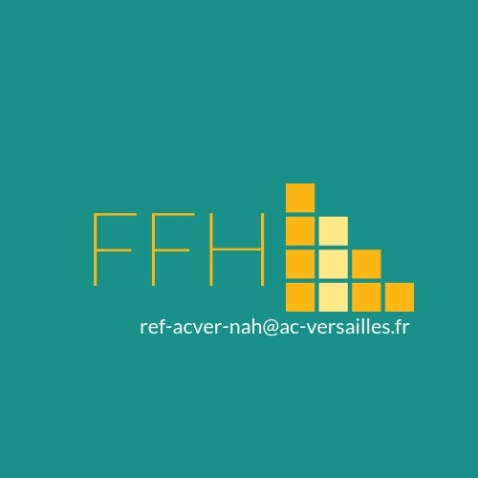 FORMATIONSuivi et perfectionnement du pôle ressourcesConstruire le réseauCONTEXTE :CIF DAFORPublic concerné : Nombre :Lieu de formation : Date :  Format : 6h Formateurs :Objectifs généraux annoncés : Savoir conduire un entretien en utilisant le langage adapté à la situation / Apporter sa contribution à la mise en œuvre des éducations transversales./ Coopérer avec les parents / Coopérer avec les équipes pédagogiques et éducatives d’autres écoles, d’autres établissements / Savoir conduire un entretien en utilisant le langage adapté à la situation S’initier au sociogramme (si orientation vers développement du réseau parents).DEROULE Compétences du stagiaire à l’issue de la formation (référentiel des métiers du professorat et de l’éducation BO du 25 juillet 2013)Compétences du formateur activées ( extrait du référentiel du formateur BO n° 30 du 23 juillet 2015)Les professeurs et les personnels d'éducation, acteurs du service public d'éducationFaire partager les valeurs de la RépubliqueInscrire son action dans le cadre des principes fondamentaux du système éducatif et dans le cadre réglementaire de l'école Les professeurs et les personnels d'éducation, pédagogues et éducateurs au service de la réussite de tous les élèvesConnaître les élèves et les processus d'apprentissagePrendre en compte la diversité des élèvesAccompagner les élèves dans leur parcours de formationAgir en éducateur responsable et selon des principes éthiquesLes professeurs et les personnels d'éducation, acteurs de la communauté éducativeCoopérer au sein d'une équipeContribuer à l'action de la communauté éducativeCoopérer avec les parents d'élèvesCoopérer avec les partenaires de l'écoleS'engager dans une démarche individuelle et collective de développement professionnelCompétences communes à tous les professeursLes professeurs, praticiens experts des apprentissagesConstruire, mettre en œuvre et animer des situations d'enseignement et d'apprentissage prenant en compte la diversité des élèvesOrganiser et assurer un mode de fonctionnement du groupe favorisant l'apprentissage et la socialisation des élèvesÉvaluer les progrès et les acquisitions des élèvesPenser - Concevoir - ÉlaborerConnaitre les fondamentaux de la formation professionnelleIdentifier les conditions qui favorisent l’efficacité́ d’une formation et une évolution chez les apprenants. Analyser la commande institutionnelle ainsi que les besoins et les attentes des apprenantsElaborer un programme de formationConcevoir le scenario et les ressources spécifiques pour une formation hybride ou à distance.Anticiper les moyens logistiques etc…Mettre en œuvre, animer Introduire et conclure une séquence de formation.Installer un environnement bienveillant et sécurisant Mettre en œuvre des modalités pédagogiques et des techniques d’animationAccompagner les apprenants dans leur apprentissageGérer les phénomènes de groupe et d’individualité́.Gérer les spécificités de l’animation et de l’accompagnement à distance.Co-animerAccompagner l’individu et le collectifAccompagner les individus et les équipesDonner aux individus et aux équipes des outils pour agirAider chacun à s’engagerObserver - Analyser  - ÉvaluerObserver et analyserContribuer à l’évaluation d’un dispositif de formationS’efforcer de mesurer le transfert de la formation sur l’enseignement et l’action éducativeSavoir accepter les remarquesCompétences du chef d’établissement à l’issue de la formation (référentiel des personnels de direction, BO n°1 du 3 janvier 2002)Compétences du chef d’établissement à l’issue de la formation (référentiel des personnels de direction, BO n°1 du 3 janvier 2002)Savoir administrer un établissementSavoir construire dans la concertation la politique pédagogique et éducative de l’établissementSavoir impulser, animer et conduire cette politique pédagogique et éducativeSavoir administrer un établissementSavoir construire dans la concertation la politique pédagogique et éducative de l’établissementSavoir impulser, animer et conduire cette politique pédagogique et éducativeTpsObjectifsContenusModalités de travailMatériel, support 15 MinS1 ACCUEILLIR, PRESENTERPrésenter le stage, les objectifs, les intervenants, le cadre de l’intervention- Identifier les membres du groupe- créer  une dynamique de groupe- mettre en place un climat serein : activité brise glace possible (bingo, les points communs)Présentation accueil Bingo (voir module entretiens pikas)15 mnS2 CONTEXTUALISERRappel du parcours des deux années écouléesOuverture sur ce qu’il reste à mener : la sensibilisation des adultes, des élèves, des parents (en lien avec plan de prévention).  2hS3 COMPRENDRECONSTRUIRE UNE CULTURE COMMUNE,  DES ELEMENTS DE LANGAGEForum ou interventions type table ronde .Interventions possibles :Ambassadeurs, graines d’ambassadeursPoliciers référents, BPDGPoint  écoute jeunesFédérations de parentsPause S4PARTAGER DES EXPERIENCES-FAIRE PRENDRE CONSCIENCEForum ou interventions type table ronde (alternance avec le matin par exemple)Interventions possibles :Ateliers philojeunesMallette classrespectUn pôle plus ancienUn exemple de sensibilisation auprès d’élèvesUn exemple de sensibilisation auprès d’équipes.S6APPLIQUER Retour sur le plan de prévention : ce que nous avons déjà, ce qui nous manque.Management de projet Activité Kapla pour le management Guide projet type FAL (formation Ambassadeurs lycéens).S7ECHANGERSYNTHETISERRegroupement des équipes , possibilité d’un temps festif collaboratifS8 EVALUERET CLOTUREREvaluation finaleOuverture vers une N3 ? Fil rouge de l’année, référent HS9INTEGRER LES DONNEESformateurs